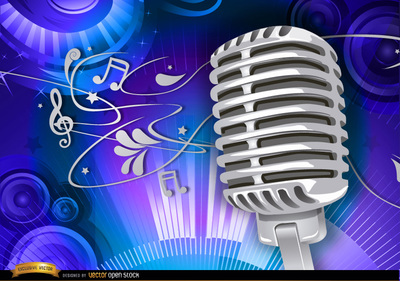 REGULAMINSZKOLNEGO KONKURSU            TALENTÓWORGANIZATOR:Szkoła Podstawowa im. Ks. Stefana Kardynała Wyszyńskiego Prymasa Tysiąclecia w RąbieniuTERMIN KONKURSU:13.06.2022 r. (poniedziałek)CELE KONKURSU:odkrywanie i prezentacja talentów uczniówrozwijanie zainteresowań uczniówpromowanie ciekawych form spędzania wolnego czasuintegracja społeczności szkolnejINFORMACJE SZCZEGÓŁOWE:Konkurs skierowany jest do uczniów klas I-VIII SP w Rąbieniu.Uczestnicy konkursu mogą zaprezentować się indywidualnie lub 
w grupie liczącej nie więcej niż 4 uczniów. Repertuar powinien być dostosowany do wieku uczniów.Uczestnik może zaprezentować tylko jeden występ.Organizator nie ponosi odpowiedzialności za problemy techniczne związane z odtworzeniem podkładu muzycznego 
z nośnika dostarczonego przez uczestnika. W przypadku prezentacji talentu plastycznego uczeń powinien dostarczyć minimum trzy prace plastyczne wykonane techniką dowolną. Prezentacja talentów będzie oceniana przez jury. Werdykt jury jest ostateczny i nie przysługuje od niego odwołanie. Przystąpienie do konkursu jest równoznaczne z wyrażeniem zgody na przetwarzanie danych osobowych uczestnika dla celów organizacyjnych i promocyjnych konkursu. Karty zgłoszeniowe są dostępne na stronie internetowej szkoły. Termin składania zgłoszeń upływa 07.06.2022 r. Karty należy złożyć u koordynatorów konkursu p. Pauliny Kubackiej lub p. Katarzyny Lis.Serdecznie zachęcamy do udziału w  konkursie